68. ČESKO-SLOVENSKÉ FARMAKOLOGICKÉ DNY5. - 7. 9. 2018Hradec KrálovéVážené kolegyně, kolegové, Milí přátelé,touto první informací bych si Vás jménem organizačního výboru dovolil srdečně pozvat do Hradce Králové na naši pravidelnou společnou akci, 68. Farmakologické dny. Konference se bude konat 5.9. - 7. 9. 2018. Detailní informace budou průběžně zveřejňovány a upřesňovány na webových stránkách – adresa bude upřesněna 30. 3. 2018. Níže jsou uvedeny první detaily. Těším se na setkání s Vámi v našem věnném městě Českých královen. Budeme poctěni, pokud si pro naši konferenci rezervuje termín ve svém kalendáři.	Za organizační výborStanislav MičudaMísto konání: Výukové centrum v areálu Fakultní nemocniceUniverzita Karlova Lékařská fakulta v Hradci KrálovéSokolská 581 500 05 Hradec KrálovéČeská republika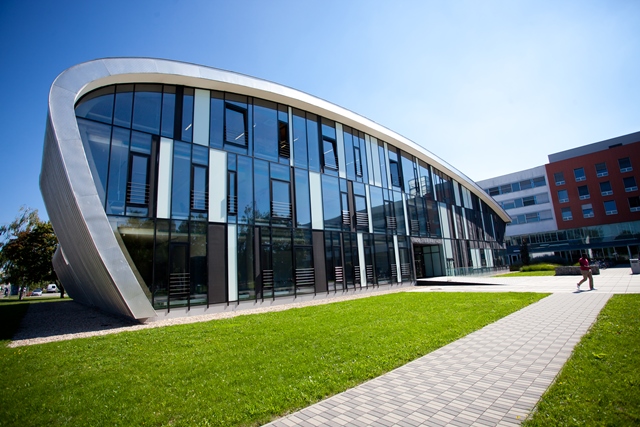 Termín konání:	5. – 7. 9. 2018Další důležité termíny30. 3. 2018 – otevření web stránek konference, zahájení registrace a rezervace     ubytování	15. 5. 2018 – ukončení časné registrace	20. 6. 2018 – ukončení sběru abstraktKontakt prof. MUDr. Stanislav Mičuda, Ph.D. Ústav farmakologie Lékařská fakulta Univerzity KarlovyŠimkova 870500 03 Hradec Královée-mail: micuda@lfhk.cuni.cztel. +420 495 816 233